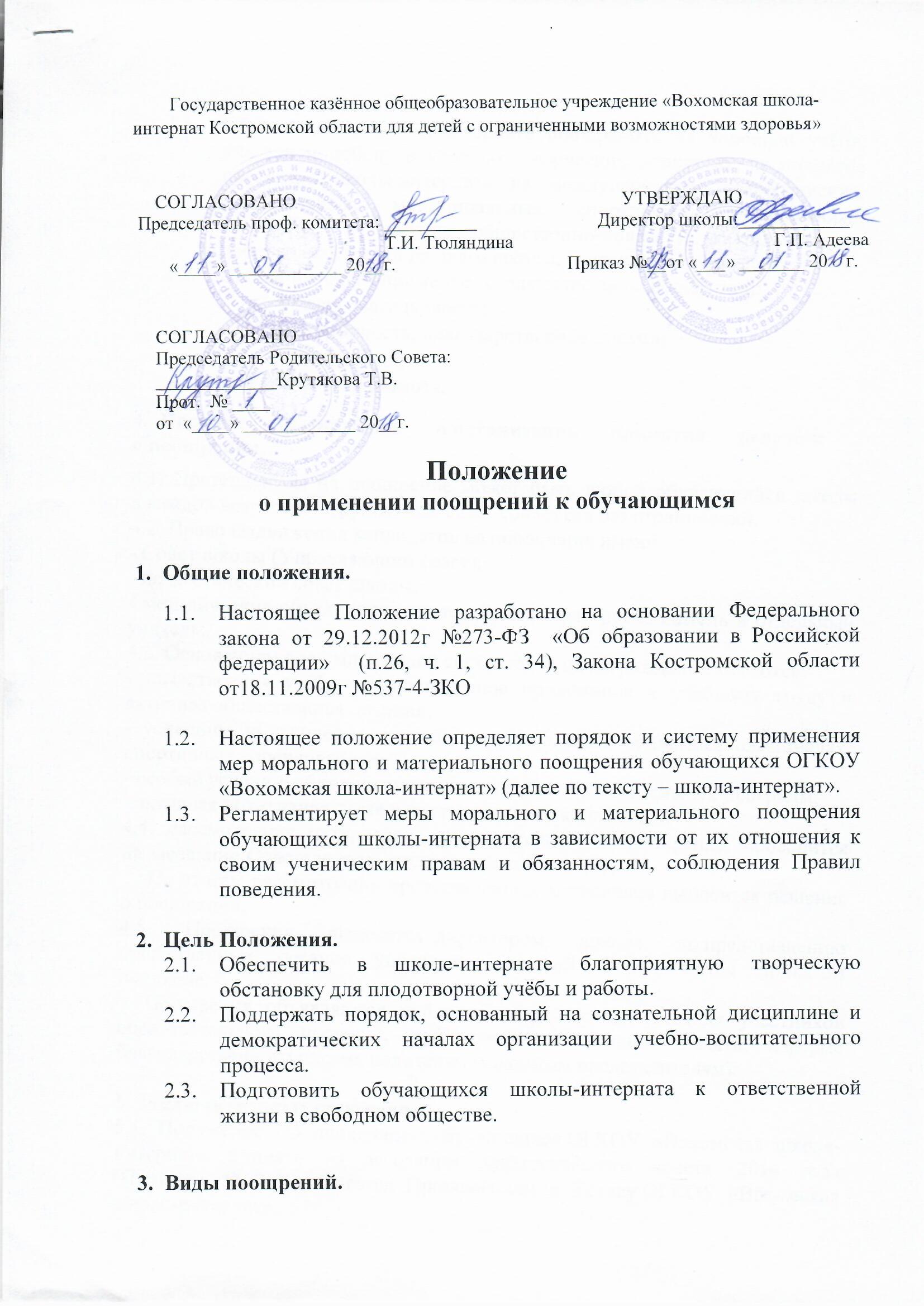 Обучающиеся школы-интерната поощряются за хорошую учёбу, участие и победу в учебных, творческих конкурсах, за поднятие престижа школы-интерната на международных, всероссийских, региональных, муниципальных спортивных соревнованиях, конкурсах, фестивалях, общественно-полезную деятельность и добровольный труд на благо школы, благородные поступки.Школа-интернат применяет следующие виды поощрений:Устная благодарность;Благодарность, благодарственное письмо;Диплом;Почётная грамота.4.  Порядок выдвижения и организация принятия решения о поощрении4.1. Претендентом на поощрение может быть любой обучающийся школы в каждой возрастной группе, классный коллектив без ограничений.4.2. Право выдвижения кандидатов на поощрение имеют:- Совет школы (Управляющий совет);- педагогический совет школы;- методические объединения учителей, классный руководитель и отдельный учитель;4.3. Основанием для выдвижения соискателей на награждение являются:- качественная учёба, исключительное прилежание к учебному труду и активная общественная позиция;- успешное выступление на школьных, районных, областных олимпиадах, спортивных соревнованиях;- особые успехи в области изучаемых в школе образовательных программ;- активная позитивная деятельность классного коллектива.4.4. Рассмотрение материалов, представленных на поощрение, проводится на заседании Совета школы, педагогического совета.        По итогам рассмотрения представленных материалов выносится решение о поощрении.4.5. Поощрения выносятся  директором школы по представлению общественных органов управления школой и объявляются приказом по школе.     Поощрения объявляются публично, доводятся до сведения участников образовательного процесса, публикуются в школьной печати, в форме благодарственного письма родителям (законным представителям).5. Заключительные положения5.1. Положение «О  поощрениях обучающихся ГКОУ «Вохомская школа-интернат» принято на заседании педагогического совета  2018 года (Протокол № 1 ) и является Приложением к Уставу ГКОУ «Вохомская школа-интернат».5.2. Срок действия  Положения не устанавливается. 5.3 Настоящее Положение доводится до всех участников образовательного процесса ГКОУ «Вохомская школа-интернат» после подписания директором школы.